365   YTL Madeni Paralar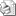 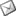 Sayı     : 2010 / 365İLGİ   : TESK’in 11.02.2010 tarih, 405 sayı, 10 no.lu genelgesi31.12.2009 tarihi itibariyle tedavülden kaldırılan YTL madeni paraların işyerleri tarafından kabul edilmemesi sebebiyle sorunlar yaşandığı, çözüm önerisi olarak da vatandaşların para değişimi için tek tek Merkez Bankasına gitmesi yerine paraların esnaflarımızca kabul edilerek Merkez Bankası ve ziraat Bankası Şubelerine toplu olarak teslim edilmesine yönelik olarak Konfederasyonumuzun ilgi genelgesi ekte takdim edilmiştir.Bilgilerinizi ve Odanıza kayıtlı esnaf ve sanatkarlarımıza duyurulması hususunda gereğini rica ederiz.Özcan KILKIŞ                                                                                               Hilmi KURTOĞLUGenel Sekreter                                                                                                Başkan Vekili010 Nolu Genelge (YTL Madeni Paralar)